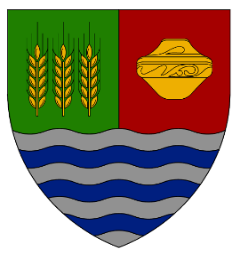 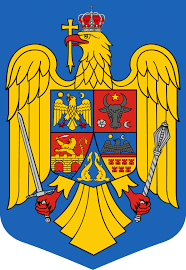 ____________________________________________________________________Direcția  EconomicăServiciul buget și urmărire venituri					Comunicare,Prin prezenta,  comunicăm  celor interesați, care intră sub incidența Hotărârii nr. 70/2022 pentru aprobarea Procedurii privind încasarea redevenţei obţinute prin concesionare din activităţi de exploatare a resurselor la suprafaţă ale statului şi a apelor minerale naturale carbogazoase sau necarbogazoase , datele necesare plății creanței datorată Consiliului Județean Călărași: Nume beneficiar:	Județul CălărașiCod unic de înregistrare: 4294030Cont IBAN: RO65TREZ20121A300501XXXXContul deschis la Trezoreria Călărași									Întocmit:							Șef Serviciu: Mănescu Ioan Florin